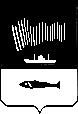 АДМИНИСТРАЦИЯ ГОРОДА МУРМАНСКАПОСТАНОВЛЕНИЕ__________                                                                                                     № _____О внесении изменений в постановление администрации города Мурманска от 30.07.2007 № 1057 «О предоставлении полномочий по выдаче разрешений на право организации розничных рынков на территории города Мурманска» (в ред. постановления от 29.08.2011 № 1529)В целях совершенствования муниципальных правовых актов, в связи с организационно-штатными изменениями в администрации города Мурманска                     п о с т а н о в л я ю:1. Внести в постановление администрации города Мурманска от 30.07.2007 № 1057 «О предоставлении полномочий по выдаче разрешений на право организации розничных рынков на территории города Мурманска» (в ред. постановления от 29.08.2011 № 1529) следующие изменения:1.1. В преамбуле постановления слова «10.07.2007 № 329-ПП» заменить словами «30.06.2016 № 324-ПП».1.2. В пункте 3 постановления слова «Соколова М.Ю.» заменить словами «Синякаева Р.Р.».2. Редакции газеты «Вечерний Мурманск» (Хабаров В.А.) опубликовать настоящее постановление.3. Настоящее постановление вступает в силу со дня официального опубликования.4. Контроль за выполнением настоящего постановления возложить на заместителя главы администрации города Мурманска Синякаева Р.Р.Глава администрациигорода Мурманска                                                                                А.И. Сысоев